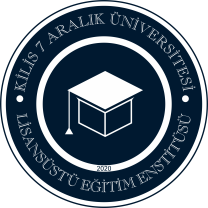 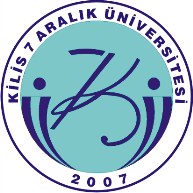 T.C KİLİS 7 ARALIK ÜNİVERSİTESİ LİSANSÜSTÜ EĞİTİM ENSTİTÜSÜ MÜDÜRLÜĞÜNE…/../202.. Yukarıda belirttiğim bilgiler doğrultusunda ilgili ana bilim dalına yedekten müracaatımın değerlendirilmesi hususunda;Bilgilerinizi arz ederim.                                                                                                                                                       İmzaTCAD SOYADBAŞVURDUGU ANA BİLİM DALIBAŞVURU PUANIBAŞVURU SIRASITarafımca yukarıda vermiş olduğum  bilgilerin doğruluğunu ve bilgilerin hatalı olması durumunda doğacak yükümlülüğü kabul ediyorum.Tarih/İmza